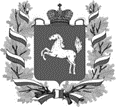 АДМИНИСТРАЦИЯ ТОМСКОЙ ОБЛАСТИПОСТАНОВЛЕНИЕОб утверждении Порядка осуществления регионального государственного надзора в области защиты населения и территорий от чрезвычайных ситуаций за реализацией органами местного самоуправления полномочий в области защиты населения и территорий от чрезвычайных ситуаций______________                                                                                                                 №_____В соответствии с Федеральным законом от 06 октября 2003 года № 131-ФЗ 
«Об общих принципах организации местного самоуправления в Российской Федерации», Федеральным законом от 21 декабря 1994 года № 68-ФЗ «О защите населения и территорий от чрезвычайных ситуаций природного и техногенного характера» постановляю:1. Утвердить Порядок осуществления регионального государственного надзора в области защиты населения и территорий от чрезвычайных ситуаций за реализацией органами местного самоуправления полномочий в области защиты населения и территорий от чрезвычайных ситуаций, согласно приложению к настоящему постановлению.2. Признать утратившими силу следующие постановления Администрации Томской области:от 22.11.2016 № 366а «Об утверждении Порядка организации регионального государственного надзора в области защиты населения и территории Томской области от чрезвычайных ситуаций регионального, межмуниципального и муниципального характера» («Собрание законодательства Томской области», 15.12.2016, № 12/1(160));от 29.10.2018 № 420а «О внесении изменений в постановление Администрации Томской области от 22.11.2016 № 366а» («Собрание законодательства Томской области», 15.11.2018, № 11/1(206);от 18.01.2019 № 15а «О внесении изменений в постановление Администрации Томской области от 22.11.2016 № 366а» («Собрание законодательства Томской области», 31.01.2019, № 1/2(211);от 15.11.2019 № 412а «О внесении изменения в постановление Администрации Томской области от 22.11.2016 № 366а» («Собрание законодательства Томской области», 16.12.2019, № 12/1(232).3. Контроль за исполнением настоящего постановления возложить на заместителя Губернатора Томской области по вопросам безопасности.                                                                                                                                    С.А. Жвачкин           Утвержденпостановлением Администрации Томской области от ____ № ____Порядок осуществления регионального государственного надзора в области защиты населения и территорий от чрезвычайных ситуаций за реализацией органами местного самоуправления полномочий в области защиты населения и территорий от чрезвычайных ситуаций1. Общие положения1. Настоящий Порядок осуществления регионального государственного надзора в области защиты населения и территории Томской области от чрезвычайных ситуаций устанавливает порядок организации и осуществления регионального государственного надзора в области защиты населения и территории Томской области от чрезвычайных ситуаций (далее - региональный государственный надзор) за реализацией органами местного самоуправления полномочий в области защиты населения и территорий от чрезвычайных ситуаций.2. Предметом регионального государственного надзора служит соблюдение органами местного самоуправления обязательных требований в области защиты населения и территорий от чрезвычайных ситуаций, установленных Федеральным законом от 21 декабря 1994 года № 68-ФЗ «О защите населения и территорий от чрезвычайных ситуаций природного и техногенного характера» и принимаемыми в соответствии с ним иными нормативными правовыми актами Российской Федерации, законами и иными нормативными правовыми актами субъектов Российской Федерации.3. Региональный государственный надзор организуется и осуществляется Департаментом защиты населения и территории Томской области (далее - Департамент) в соответствии с настоящим Положением и с учетом требований, установленных Федеральным законом от 31 июля 2020 года № 248-ФЗ «О государственном контроле (надзоре) и муниципальном контроле в Российской Федерации» (далее – Федеральный закон № 248-ФЗ). 4. От имени Департамента региональный государственный надзор осуществляют следующие должностные лица (далее - уполномоченные должностные лица Департамента):а) начальник департамента - главный государственный инспектор по надзору в области защиты от ЧС;б) председатель комитета - старший государственный инспектор по надзору в области защиты от ЧС;в) консультант - государственный инспектор по надзору в области защиты от ЧС.5. Уполномоченные должностные лица Департамента в порядке, установленном законодательством Российской Федерации, в пределах своих полномочий осуществляют:а) организацию и проведение проверок выполнения субъектами надзора обязательных требований;б) взаимодействие с федеральными органами исполнительной власти, исполнительными органами государственной власти Томской области, органами местного самоуправления муниципальных образований Томской области, общественными объединениями и организациями по вопросам обеспечения выполнения обязательных требований;в) производство по делам об административных правонарушениях;г) рассмотрение обращений и жалоб органов местного самоуправления по вопросам обеспечения выполнения обязательных требований.6. Уполномоченные должностные лица Департамента имеют право:а) беспрепятственно при предъявлении служебного удостоверения и заверенной в установленном порядке копии решения о проведении проверки посещать территории, здания, строения, сооружения и помещения, используемые при осуществлении деятельности субъектов надзора, в отношении которых проводится проверка, а также проводить их обследование;б) запрашивать у субъектов надзора документы и информацию, необходимые для организации и проведения проверок, если указанные документы и информация относятся к предмету проверки;в) выдавать субъектам надзора обязательные для исполнения предписания об устранении нарушений в части выполнения обязательных требований.7. Обжалование действий (бездействия) и решений Департамента и его должностных лиц осуществляется в соответствии с законодательством.8. Региональный государственный надзор осуществляется посредством проведения плановых контрольных (надзорных) мероприятий на основании плана проведения плановых контрольных (надзорных) мероприятий на очередной календарный год, сформированного и утвержденного руководителем Департаментом и согласованного с органами прокуратуры и внеплановых контрольных (надзорных) мероприятий.9. В план плановых контрольных (надзорных) мероприятий, указанных в пункте 8 настоящего Положения, включаются следующие виды плановых контрольных (надзорных) мероприятий:а) документарная проверка;б) выездная проверка.10. Контрольным (надзорным) органом является Департамент защиты населения и территории Томской области.2. Профилактика рисков причинения вреда (ущерба) охраняемым законом ценностям.Контрольный (надзорный) орган при осуществлении регионального государственного контроля (надзора) проводит следующие профилактические мероприятия:1) информирование:контрольный (надзорный) орган осуществляет информирование субъектов надзора по вопросам соблюдения обязательных требований в соответствии со статьей 46 Федерального закона № 248-ФЗ;2) обобщение правоприменительной практики:а) ежегодно контрольным (надзорным) органом проводится обобщение правоприменительной практики, по итогам которого в порядке, установленном статьей 47 Федерального закона № 248-ФЗ, утверждается доклад, содержащий результаты обобщения правоприменительной практики по региональному государственному контролю (далее – доклад о правоприменительной практике);б) обобщение практики осуществления регионального государственного надзора и размещение на официальной странице Департамента в информационно-телекоммуникационной сети «Интернет» соответствующих обобщений, в том числе с указанием наиболее часто встречающихся случаев нарушений обязательных требований с рекомендациями в отношении мер, которые должны приниматься органами местного самоуправления в целях недопущения таких нарушений, обеспечивается не позднее 1 февраля года, следующего за отчетным;3) меры стимулирования добросовестности:меры стимулирования добросовестности осуществляются должностным лицом контрольного (надзорного) органа в соответствии со статьей 48 Федерального закона             № 248-ФЗ путем проведения мероприятий, направленных на нематериальное поощрение добросовестных контролируемых лиц;4) объявление предостережения:а) при наличии у контрольного (надзорного) органа сведений о готовящихся или возможных нарушениях обязательных требований орган объявляет органу местного самоуправления, предостережение о недопустимости нарушения обязательных требований (далее – предостережение) и предлагает принять меры по обеспечению соблюдения обязательных требований;б) предостережение объявляется и направляется в порядке, предусмотренном Федеральным законом № 248-ФЗ и по форме, установленной приказом Минэкономразвития России от 31.03.2021 № 151 «О типовых формах документов, используемых контрольным (надзорным) органом». 5) консультирование:консультирование контролируемых лиц осуществляется должностным лицом контрольного (надзорного) органа в соответствии со статьей 50 Федерального закона             № 248-ФЗ в письменной форме при их письменном обращении, в устной форме по телефону, посредством видео-конференц-связи, на личном приеме у уполномоченного должностного лица Департамента;должностные лица контрольного (надзорного) органа предоставляют консультирование по следующим вопросам: а) профилактика рисков нарушения обязательных требований;б) соблюдение обязательных требований в области защиты населения и территории от чрезвычайных ситуаций;в) порядок осуществления регионального государственного контроля (надзора);г) порядок обжалования решений контрольного (надзорного) органа;д) иные вопросы, касающиеся осуществления регионального государственного контроля (надзора).6) самообследование:самообследование контролируемыми лицами осуществляется в соответствии со статьей 51 Федерального закона № 248-ФЗ в автоматизированном режиме с использованием одного из способов, указанных на официальном сайте контрольного (надзорного) органа в сети «Интернет».7) профилактический визит:профилактический визит проводится уполномоченным должностным лицом Департамента в соответствии со статьей 52 Федерального закона № 248-ФЗ в форме профилактической беседы по месту осуществления деятельности контролируемого лица либо путем использования видео-конференц-связи.3. Осуществление регионального государственного надзора11. Плановые контрольные (надзорные) мероприятия проводятся на основании плана проведения плановых контрольных (надзорных) мероприятий на очередной календарный год, согласованного с органами прокуратуры, который утверждается руководителем контрольного (надзорного) органа.12. Формирование ежегодного плана контрольных (надзорных) мероприятий, его согласования с органами прокуратуры, включения в него и исключения из него контрольных (надзорных) мероприятий в течение года осуществляется в соответствии со статьей 77 Федерального закона от 06 октября 2003 года № 131-ФЗ «Об общих принципах организации местного самоуправления в Российской Федерации».13. Для проведения контрольного (надзорного) мероприятия принимается решение контрольного (надзорного) органа.В решении о проведении контрольного (надзорного) мероприятия должна содержаться информация, предусмотренная частью 1 статьи 64 Федерального закона             № 248-ФЗ. 14. Региональный государственный надзор осуществляется посредством проведения следующих контрольных (надзорных) мероприятий: 1) инспекционный визит;инспекционный визит проводится уполномоченным должностным лицом Департамента в соответствии со статьей 70 Федерального закона № 248-ФЗ путем взаимодействия с органом местного самоуправления.2) рейдовый осмотр:рейдовый осмотр проводится уполномоченным должностным лицом Департамента в соответствии со статьей 71 Федерального закона № 248-ФЗ в целях оценки соблюдения обязательных требований органами местного самоуправления.3) документарная проверка:в ходе документарной проверки могут совершаться следующие контрольные (надзорные) действия:а) получение письменных объяснений;б) истребование документов;в) в случае если достоверность сведений, содержащихся в документах, имеющихся в распоряжении контрольного (надзорного) органа, вызывает обоснованные сомнения либо эти сведения не позволяют оценить исполнение субъектом надзора обязательных требований, контрольный (надзорный) орган направляет в адрес субъекта надзора требование представить иные необходимые для рассмотрения в ходе документарной проверки документы. В течение десяти рабочих дней со дня получения данного требования контролируемое лицо обязано направить в контрольный (надзорный) орган указанные в требовании документы;г) в случае, если в ходе документарной проверки выявлены ошибки и (или) противоречия в представленных субъектом надзора документах либо выявлено несоответствие сведений, содержащихся в этих документах, сведениям, содержащимся в имеющихся у контрольного (надзорного) органа документах и (или) полученным при осуществлении регионального государственного контроля (надзора), информация об ошибках, о противоречиях и несоответствии сведений направляется контролируемому лицу с требованием представить в течение десяти рабочих дней необходимые пояснения. д) субъект надзора, представляющий в контрольный (надзорный) орган пояснения относительно выявленных ошибок и (или) противоречий в представленных документах либо относительно несоответствия сведений, содержащихся в этих документах, сведениям, содержащимся в имеющихся у контрольного (надзорного) органа документах и (или) полученным при осуществлении регионального государственного контроля (надзора), вправе дополнительно представить в контрольный (надзорный) орган документы, подтверждающие достоверность ранее представленных документов;е) при проведении документарной проверки контрольный (надзорный) орган не вправе требовать у субъекта надзора сведения и документы, не относящиеся к предмету документарной проверки, а также сведения и документы, которые могут быть получены этим органом от иных органов;ж) срок проведения документарной проверки не может превышать десять рабочих дней. В указанный срок не включается период с момента направления контрольным (надзорным) органом субъекту надзору требования представить необходимые для рассмотрения в ходе документарной проверки документы до момента представления указанных в требовании документов в контрольный (надзорный) орган, а также период с момента направления субъекту надзору информации контрольного (надзорного) органа о выявлении ошибок и (или) противоречий в представленных субъектом надзора документах либо о несоответствии сведений, содержащихся в этих документах, сведениям, содержащимся в имеющихся у контрольного (надзорного) органа документах и (или) полученным при осуществлении регионального государственного контроля (надзора), и требования представить необходимые пояснения в письменной форме до момента представления указанных пояснений в контрольный (надзорный) орган;з) внеплановая документарная проверка проводится на основании решения руководителя органа государственного контроля (надзора) по согласованию с органами прокуратуры;и) документарная проверка проводится при наличии оснований, указанных в пунктах 1, 3-5 части 1 статьи 57 Федерального закона № 248-ФЗ;к) проведение документарной проверки, предметом которой являются сведения, составляющие государственную тайну, осуществляется по месту нахождения (осуществления деятельности) контролируемого лица (его филиалов, представительств, обособленных структурных подразделений);4) выездная проверка:в ходе выездной проверки могут совершаться следующие контрольные (надзорные) действия:а) осмотр;б) опрос;в) получение письменных объяснений;г) истребование документов;4.1) выездная проверка проводится при наличии оснований, указанных в пунктах 1, 3-5 части 1 статьи 57 Федерального закона № 248-ФЗ;4.2) срок проведения выездной проверки не может превышать десять рабочих дней; 4.3) внеплановая выездная проверка проводится на основании решения руководителя органа государственного контроля (надзора) по согласованию с органами прокуратуры;5) наблюдение за соблюдением обязательных требований:а) наблюдение за соблюдением обязательных требований проводится без взаимодействия с субъектами надзора, в соответствии с частью 2 статьи 57, статьей 74 Федерального закона № 248-ФЗ;б) выявленные в ходе наблюдения за соблюдением обязательных требований (мониторинга безопасности) сведения о причинении вреда (ущерба) или об угрозе причинения вреда (ущерба) охраняемым законом ценностям направляются уполномоченному должностному лицу контрольного (надзорного) органа для принятия решений в соответствии со статьей 60 Федерального закона № 248-ФЗ.6) выездное обследование:а) выездное обследование проводится должностными лицами контрольного (надзорного) органа по месту нахождения (осуществления деятельности) органа местного самоуправления;б) выездное обследование проводится без информирования органа местного самоуправления;в) срок проведения выездного обследования органа местного самоуправления не может превышать один рабочий день.4.  Результаты контрольного (надзорного) мероприятия15. По результатам контрольного (надзорного) мероприятия составляется акт контрольного (надзорного) мероприятия (далее – акт).16. Оформление акта производится на месте проведения контрольного (надзорного) мероприятия в день окончания проведения такого мероприятия.17. В случае, если по результатам проведения контрольного (надзорного) мероприятия выявлено нарушение обязательных требований, в акте указывается, какое именно обязательное требование нарушено, каким нормативным правовым актом и его структурной единицей оно установлено, дополнительно выдается предписание со сроками устранения выявленных нарушений.18. Акт контрольного (надзорного) мероприятия, проведение которого было согласовано органами прокуратуры, направляется в органы прокуратуры посредством единого реестра контрольных (надзорных) мероприятий непосредственно после его оформления.19. Ознакомление субъекта надзора с актом производится в соответствии со статьей 88 Федерального закона № 248-ФЗ.20. В случае несогласия с фактами и выводами, изложенными в акте контрольного (надзорного) мероприятия, орган местного самоуправления вправе направить жалобу на предписание и предостережение в контрольный (надзорный) орган в течение десяти рабочих дней со дня, когда контролируемое лицо узнало или должно было узнать о нарушении своих прав.Уполномоченное должностное лицо Департамента на рассмотрение жалобы в срок не позднее двух рабочих дней со дня регистрации жалобы в Департаменте принимает решение:1) о приостановлении исполнения обжалуемого решения контрольного (надзорного) органа;2) об отказе в приостановлении исполнения обжалуемого решения контрольного (надзорного) органа.Жалоба подлежит рассмотрению уполномоченным должностным лицом Департамента в течение двадцати рабочих дней со дня ее регистрации. 21. В случае отсутствия выявленных нарушений обязательных требований при ‎проведении контрольного (надзорного) мероприятия сведения об этом вносятся в единый реестр контрольных (надзорных) мероприятий.22. В случае выявления при проведении контрольного (надзорного) мероприятия нарушений субъектом надзора обязательных требований уполномоченное должностное лицо Департамента после оформления акта выдает субъекту надзора предписание об устранении выявленных нарушений обязательных требований с указанием сроков их устранения.23. Предписание об устранении выявленных нарушений обязательных требований содержит следующую информацию:1) дата и место составления предписания;2) дата и номер акта контрольного (надзорного) мероприятия, на основании которого выдается предписание;3) фамилия, имя, отчество (при наличии) и должность лица (лиц), выдавшего (выдавших) предписание; 4) наименование контролируемого лица;5) содержание предписания – обязательные требования, которые нарушены;6) основание выдачи предписания – реквизиты нормативных правовых актов, которыми установлены обязательные требования, с указанием их структурных единиц (статьи, части, пункты, подпункты, абзацы);7) сроки устранения нарушения;8) сведения о вручении предписания органу местному самоуправления, которому вынесено предписание, их подписи, расшифровка подписей, дата вручения либо отметка об отправлении предписания почтой.